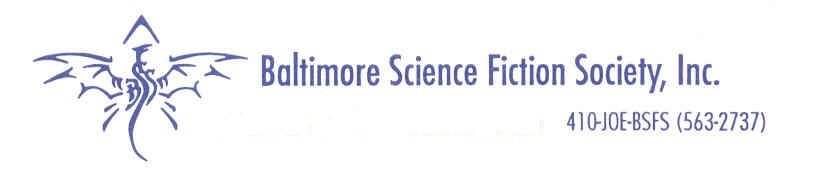 Balticon Dealers Room ApplicantsGood day,Balticon is a science fiction convention of about 2000 attendees. We endeavor to maintain this theme in the dealer’s room. Balticon reserves the right to select dealers and to limit space assigned. Such concerns as a balanced room, prompt accurate application and prior dealing at the convention are considered. Please read all the paperwork and fill out both forms, not doing so may harm your chances for tables.All areas will be secured by convention security after hours.Please remember that we are a four-day convention and you are expected to have your table area open for business from open to close all four days. If you are unable to do this please contact me to be sure we can accommodate you. If there is an emergency be sure to either contact me or the at con coordinator. Those who do not stay for the whole weekend are at risk of not being asked back. Hope to see you at Balticon,Kelly Shannon PierceBalticon Dealers Room Information1.  Table information:a.    Space cost $185 each 6 foot by 6 foot area.b.   Complimentary memberships are included with each space (one per space). If you are a program participant or BSFS member please give another name for the dealer badge that comes with the space. By default, if no information is provided then the badge name will be the company name.2.  Dealers and their help must have memberships to Balticon 54. Additional purchased memberships now have 3 levels $55 Adult (21+), $28 Young Adults (13-20) and $19 Children (6-12).3.  Decisions will be made by February 15 of 2020. (This means I need your paperwork and check before February 15, 2020 any received late may be assigned if space is available.)4.  No request will be considered without payment.5.  No request will be considered without a description of merchandise to be sold.6.  If you have special requests i.e., wall space, electric, next to someone, let us know and we will try, no promises.7.  There will be no subletting or resale of spaces without permission from the dealers’ room coordinator.8.  Children should have alternate area to go to should they become a problem.9.  Rules for Balticon dealers:a.  NOTHING is allowed to be hung from or leaned against the walls. b.  NOTHING is allowed to be in the aisles. (THIS INCLUDES CHAIRS!)c.  No sound making devices (use headphones).d.  No open flames, this includes candles, oil lamps, and incense.e.  Weapons must be wrapped upon sale.Checks will be cashed only if you are accepted. If you prefer to pay online please email me the application to Dealers@Balticon.org. If your reservation is not accepted, your check will be returned. If you have not heard back one way or the other by February 28th, something has gone astray and you should contact me (Kelly Shannon Pierce).Dealer room hours:We need to be clear of the room by 6pm on Monday. There will be a set-up and break down information will be given before and during the convention.			Balticon Dealers			Kelly Shannon Pierce			18209 PO Box 			Baltimore, MD 21227			Phone: 443-388-3025	 	Dealers@Balticon.org 	Balticon Dealer Request for TablesPlease print. If I cannot read it, you will not get spaces!Company name ___________________________Your name    __	Address    		City  	 State/Province  	 Postal Code  	Phone    	E-mail    		Maryland Retail Sales Tax #    	 (If you have one. If you do not, Balticon will get you a temporary for you.)Number of spaces   		@  $185/spaces	$	 Remember to pay with a separate check for additional spaces. If you prefer to pay online please email me the application.Number of additional memberships       $55(adult)    $28(young adult)     $19(child) member = $        Total amount enclosed $	 Make Checks payable to Balticon.Type of merchandise to be sold. Photos are encouraged. List in approximate percentages (i.e. 20% new books, 10% used books)Special requests. No guarantee, but we will try:	Electric  	 Wall  	 No table in space  	Other  		Return this form and your check to:	Balticon Dealers 	Kelly Shannon Pierce 	PO Box 18209Baltimore, MD 21227Balticon Dealer BadgesOnly list badge included with the table or badges paid for. Note Participant means you have been scheduled for 4 or more hours of programming. * Name    	 Badge name  	Participant? ____  BSFS Member? _____*Address  			 City  	 State/Province  	 Postal Code  	* Name    	 Badge name  	Participant? ____  BSFS Member? _____*Address  			 City  	 State/Province  	 Postal Code  	* Name    	 Badge name  	Participant? ____  BSFS Member? _____*Address  			 City  	 State/Province  	 Postal Code  	* Name    	 Badge name  	Participant? ____  BSFS Member? _____*Address  			 City  	 State/Province  	 Postal Code  	* Name    	 Badge name  	Participant? ____  BSFS Member? _____*Address  			 City  	 State/Province  	 Postal Code  	* Name    	 Badge name  	Participant? ____  BSFS Member? _____*Address  			 City  	 State/Province  	 Postal Code  	If you wish to be listed in the BSFan or on our website, return the form below with your table request.List in BSFan program book?   Yes 	No  	On the Balticon Website?Yes 	No  	Name and/or business name                                                                                                                       Address                                                                                                                                                       Telephone number                                               Email                                                                            Website(s)                                                                                                                                                  Products or services                                                                                                                                    SetupOpenFriday10:00 am to 2:00 pm 2:00 pm to 7:00 pmSaturday9:00 am to 10:00 am10:00 am to 7:00pmSunday9:30 am to 10:00 am10:00 am to 7:00pmMonday9:30 am to 10:00am10:00 am to 2:00pm